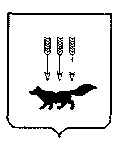 ПОСТАНОВЛЕНИЕАДМИНИСТРАЦИИ городского округа САРАНСКот   «    24   »    апреля     2019 г.                                                   			№ 806Об утверждении документации по внесению изменений в документацию по планировке территории, ограниченной дорогой на Ульяновск, улицами                       1-я Промышленная и 2-я Промышленная г. Саранска, включая проект межевания, в части изменения планировки территории (проект межевания территории) земельного участка с кадастровым номером 13:23:1008011:190	В соответствии с Федеральным законом от 6 октября 2003 года № 131-ФЗ «Об общих принципах организации местного самоуправления в Российской Федерации», статьями 45, 46 Градостроительного кодекса Российской Федерации, постановлением Администрации городского округа Саранск от 17 марта 2014 года № 686 «Об утверждении документации по планировке территории, ограниченной дорогой на Ульяновск, улицами 1-я Промышленная и 2-я Промышленная г. Саранска, включая проект межевания» (с изменениями, внесенными постановлениями Администрации городского округа Саранск от 22 мая 2017 года № 1095, от 16 августа 2017 года № 1794, от 29 ноября 2017 года № 2701, от 6 июля 2018 года № 1527, от 6 августа 2018 года             № 1756, от 18 декабря 2018 года № 2947, от 1 марта 2019 года № 444), постановлением Администрации городского округа Саранск от 9 ноября 2018 года № 2570                           «О подготовке документации по внесению изменений в документацию по планировке территории, ограниченной дорогой на Ульяновск, улицами 1-я Промышленная и                 2-я Промышленная г. Саранска, включая проект межевания, в части изменения планировки территории (проект межевания территории) земельного участка с кадастровым номером 13:23:1008011:190», постановлением Главы городского округа Саранск от 16 января 2019 года № 15-ПГ «О вынесении на публичные слушания документации по внесению изменений в документацию по планировке территории, ограниченной дорогой на Ульяновск, улицами 1-я Промышленная и 2-я Промышленная г. Саранска, включая проект межевания, в части изменения планировки территории (проект межевания территории) земельного участка с кадастровым номером 13:23:1008011:190», с учетом протокола публичных слушаний по вопросу внесения изменений в документацию по планировке территории (проект межевания территории), проведенных 12 февраля 2019 года, заключения о результатах публичных слушаний, опубликованного в газете «Вечерний Саранск» от 27 февраля 2019 года № 8 (1381), иных прилагаемых документов Администрация городского округа Саранск                        п о с т а н о в л я е т: 	1. Утвердить документацию по внесению изменений в документацию по планировке территории, ограниченной дорогой на Ульяновск, улицами                               1-я Промышленная и 2-я Промышленная г. Саранска, включая проект межевания, в части изменения планировки территории (проект межевания территории) земельного участка с кадастровым номером 13:23:1008011:190 согласно приложению к настоящему постановлению (заказчик – ООО «Авалон-С»). 2. Контроль за исполнением настоящего постановления возложить                               на Заместителя Главы городского круга Саранск – Директора Департамента перспективного развития Администрации городского округа Саранск. 3. Настоящее постановление вступает в силу со дня его официального опубликования.Глава городского округа Саранск				                               П. Н. Тултаев				     Приложение  к постановлению Администрации городского округа Саранск от «24» апреля 2019 г. № 806Состав документации по внесению изменений в документацию по планировке территории, ограниченной дорогой на Ульяновск, улицами 1-я Промышленная и 2-я Промышленная г. Саранска, включая проект межевания, в части изменения планировки территории (проект межевания территории) земельного участка с кадастровым номером 13:23:1008011:190    №п/пНаименование документа1.1.Пояснительная записка2.2.Графическая часть2.12.1Проект межевания территории2.1.12.1.1Основная часть проекта межевания территории2.1.22.1.2Схема расположения проектируемой территории в составе ранее разработанной документации по планировке территории 2.1.32.1.3Чертеж межевания территории М 1:10002.22.2Материалы по обоснованию проекта межевания территории2.2.12.2.1Чертеж границ существующих земельных участков. Чертеж местоположения существующих объектов капитального строительства           М 1:10002.2.2.2.2.2.Чертеж границ зон с особыми условиями использования территории              М 1:1000